МАТЕМАТИКА, 6 класс, VMK N.• 2Вариант N.• 1, Октябрь 2017МАТЕМАТИКА, 6 класс, VMK N.• 2Вариант N.• 1, Октябрь 2017Краевая диагностическая работа по МАТЕМАТИКЕ YMK № 2Фамилия, имя 		 класс 6 « 	»,  СОШ	г.(р-на)  		ВАРИАНТ  № 1ИНСТРУКЦИЯ ПО ВЫПОЛНЕНИЮ РАБОТЫРабота состоит из 8 заданий. На выполнение всей работы отводится 45 минут.При  выполнении  1 - 7  заданий  нужно  указывать  только  ответы. Приесли к заданию приводятся варианты ответов (четыре ответа, из них верный только один), то надо обвести кружком цифру, соответствую- щую верному ответу;если ответы к заданию не приводятся, то полученный ответ надо впи- сать в отведенном для этого месте.Если вы ошиблись при выборе ответа, то зачеркните отмеченную циф- ру и обведите нужную.В случае записи неверного ответа зачеркните его и запишите новый. Задание 8 выполняется  на обратной стороне текста с заданиями с за-писью хода решения. Текст задания можно не переписывать.Желаем ycnexa!Запишите в сантиметрах длину садовой дорожки, равную 3 2 м.1)  34 см	2)	320 см  3)	325 см  4)	340 смДетская комната прямоугольной формы имеет длину 6 м и ширину 4 м. Найдите площадь комнаты.1)  10 м'	2)	20 м'	3)	24 м2	4)	28 м'Бак для воды имеет форму куба. Вычислите объем бака, если длина его ребра равна 8 м.1)   6400 м'     2)    800 м'    3)     512 м'    4) 24 м'В таблице приведены результаты контрольной работы по математике в шестых классах гимназии. Найдите, сколько всего учащихся получили по этой работе «4» и «5».Найдите значение выражения 1272 :12 —1-6  6Ответ.  	1)  31	2)  35	3)  364)  37Найдите значение выражения	2  59	3  6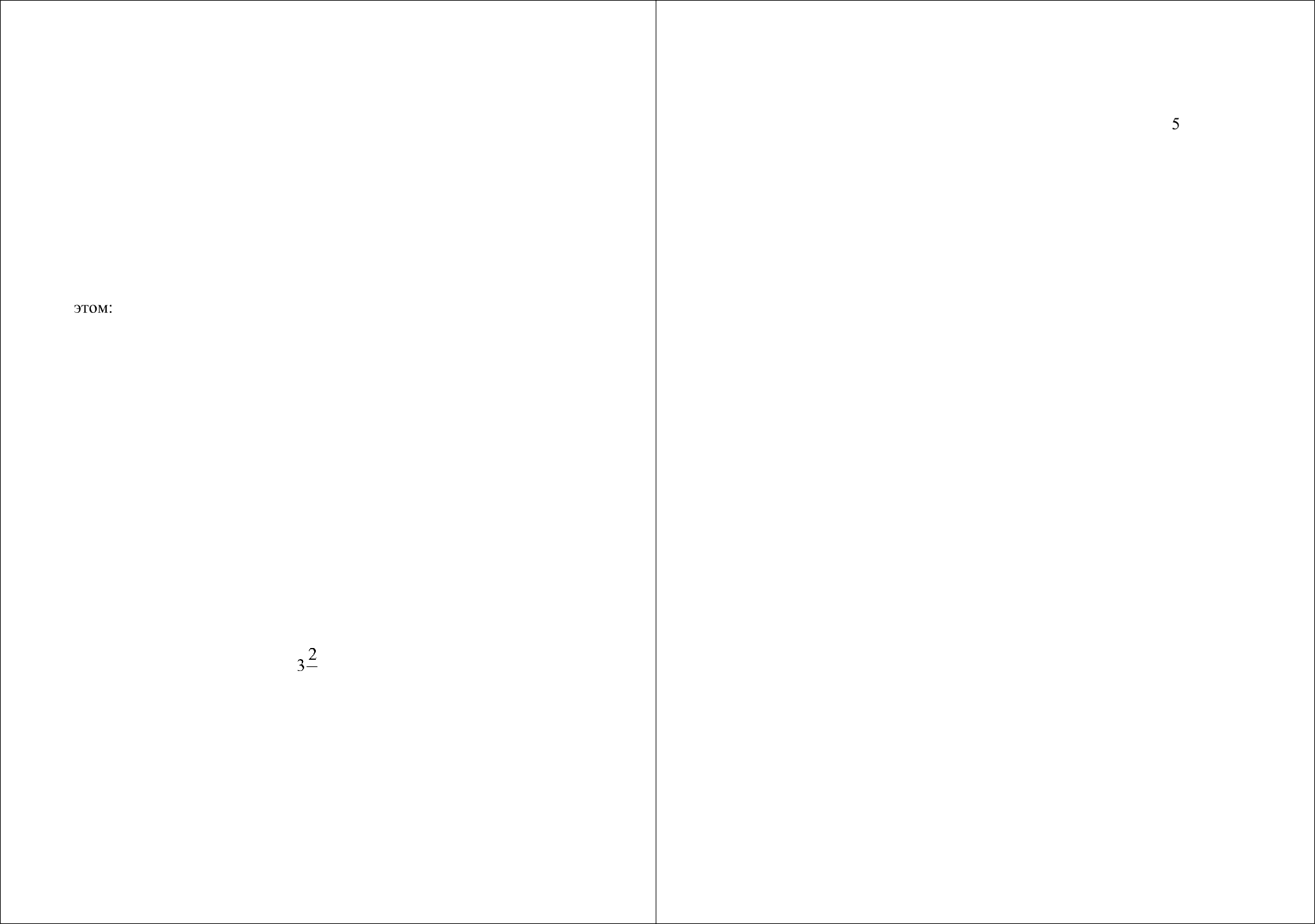 Ответ.  	Из 20 футбольных матчей, сыгранных клубом «Маяк», победой закон- чились 16 игр, в остальных были зафиксированы поражения. Какую часть выигранные матчи составляют от всех игр «Маяка»?Ответ.  	Министерство образования, науки и молодежной политики Краснодарского краяГБОV ИРО Краснодарского края8. Из города А в город В в 10.00 выехали одновременно два автобуса с туристами с одинаковой скоростью 60 км/ч. Они двигаются с постоянной скоростью, без остановок и в город В по расписанию прибывают в 13.00. С какой скоростью должен проехать весь путь первый автобус, чтобы прибыть в город В на полчаса раньше второго?Министерство образования, науки и молодежной политики Краснодарского края ГБОV ИРО Краснодарского краяМАТЕМАТИКА, 6 класс, VMK N.• 2Вариант N.• 2, Октябрь 2017МАТЕМАТИКА, 6 класс, VMK N.• 2Вариант N.• 2, Октябрь 2017Краевая диагностическая работа по МАТЕМАТИКЕ YMK № 24. Запишите в метрах длину шарфа Саши, равную 102 см.Фамилия, имя 		 класс 6 « 	»,  СОШ	г.(р-на)  		1) 1— м	2)	10— м5l— м 50i2 м 9ВАРИАНТ №2ИНСТРУКЦИЯ ПО ВЫПОЛНЕНИЮ РАБОТЫРабота состоит из 8 заданий. На выполнение всей работы отводится 45 минут.При выполнении 1 - 7 заданий нужно указывать только ответы. При эТОм:если к заданию приводятся варианты ответов (четыре ответа, из них верный только один), то надо обвести кружком цифру, соответствую- щую  верному ответу;если ответы к заданию не приводятся,  то полученный ответ надо впи-сать в отведенном для этого месте.Если вы ошиблись при выборе ответа, то зачеркните отмеченную цифру и обведите нужную.В случае записи неверного ответа зачеркните его и запишите новый. Задание 8 выполняется  на обратной стороне текста с заданиями с за-писью хода решения. Текст задания можно не переписывать.Желаем ycnexa!1. Найдите значение выражения 1456 :14 + 19 4 Ответ.  	Квадратный лист бумаги имеет площадь, равную 64 см2. Найдите дли- ну его стороны.1)  16 см	2)   8 см	3)	6,4 см	4)	4 смКонтейнер для зерна имеет форму прямоугольного параллелепипеда. Вычислите объем контейнера, если его измерения равны 2 м, 3 м, 7 м.1)   12 м'         2)    24 м'      3)     42 м'      4) 84 м'В таблице приведены результаты oпpoca учащихся шестых классов о занятиях спортом. Найдите, сколько всего мальчиков и девочек занима- ются плаванием.Найдите значение выражения	1  5	21)  19	2)  233)  24	4)  263  7	3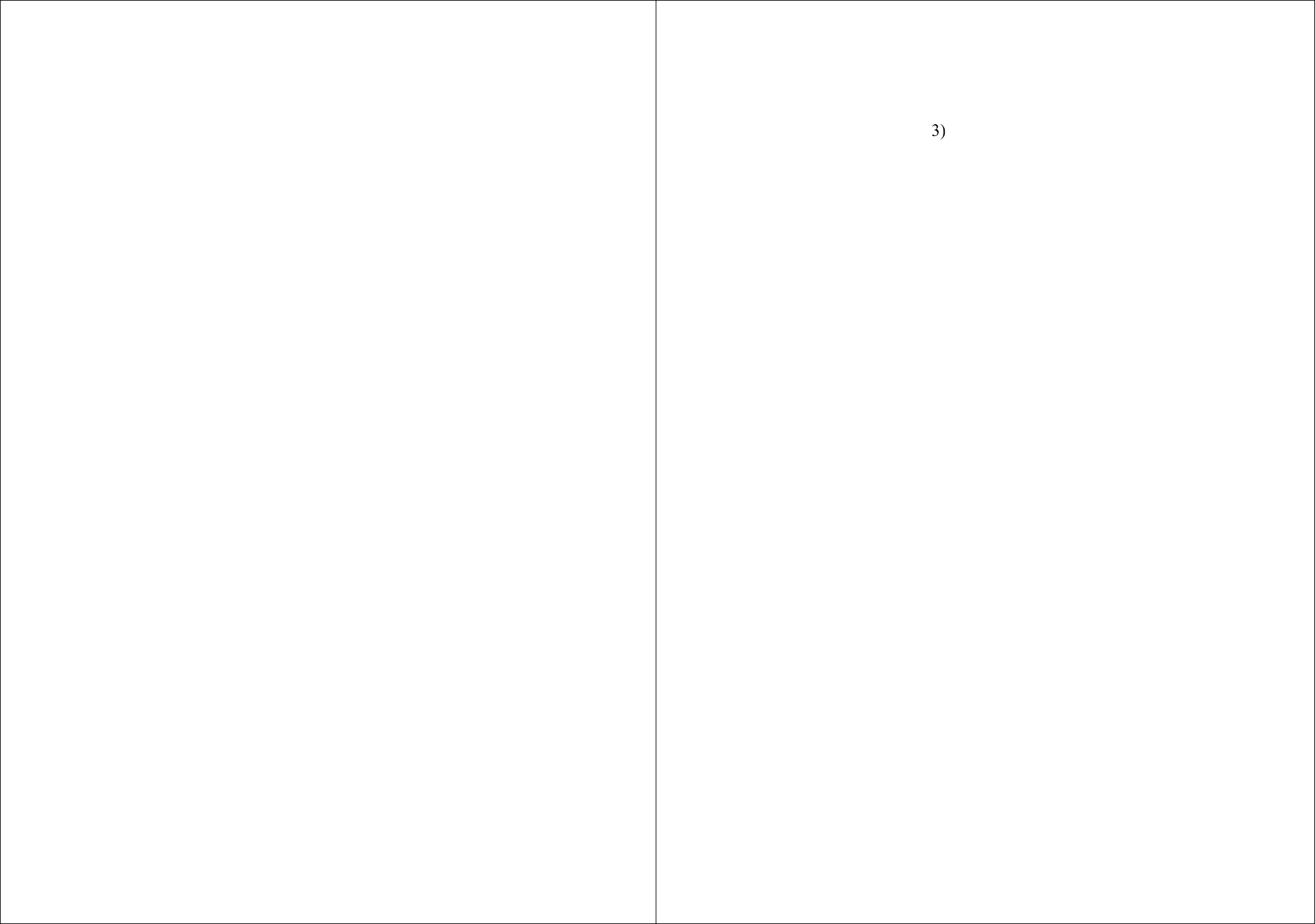 Ответ.  	Известно, что в коллекции Маши 60 марок с видами городов. Сколько всего марок у Маши, если третью часть коллекции составляют марки с видами городов?Ответ.  	Министерство образования, науки и молодежной политики Краснодарского края ГБОУ ИРО Краснодарского края8. Из города в поселок, расстояние между которыми равно 45 км, выехали в 09.00 одновременно мотоциклист со скоростью 30 км/ч и велосипедист со скоростью 15 км/ч. Они едут с постоянными скоростями, без остано- вок. На сколько минут позже мотоциклиста прибудет в поселок велоси- педист?Министерство образования, науки и молодежной политики Краснодарского края ГБОУ ИРО Краснодарского краяМАТЕМАТИКА, 6 класс, VMK N.• 2Вариант N.• 3, Октябрь 2017МАТЕМАТИКА, 6 класс, VMK N.• 2Вариант N.• 3, Октябрь 2017Краевая диагностическая  работа  по МАТЕМАТИКЕYMK № 24. Длину веревки, равную 325 мм, выразите в сантиметрах.Фамилия, имя 	класс 6 « 	»,  СОШ	г.(р-на)  	З— см432 сМ 232   сМ44)	30— см4ВАРИАНТ №3ИНСТРУКЦИЯ ПО ВЫПОЛНЕНИЮ РАБОТЫРабота состоит из 8 заданий. На выполнение всей работы отводится 45 минут.При выполнении 1 - 7 заданий нужно указывать только ответы. При этом:если к заданию приводятся  варианты ответов  (четыре  ответа, из нихСторона декоративной салфетки квадратной формы равна 30 см. Найдите площадь этой салфетки.1)  60 см2	2)	120 см'	3)	300 см2	4)	900 см2Размеры классной комнаты равны 4 м, 5 м, 3 м. Найдите объем воздуха в этой комнате.верный только один), то надо обвести кружком цифру, соответствую- щую верному ответу;если ответы к заданию не приводятся,  то полученный ответ надо впи-1)   12 м'2)	24 м'	3)	60 м'	4)	120 м'сать в отведенном для этого месте.2. Если вы ошиблись при выборе ответа, то зачеркните отмеченную цифру и обведите нужную.В случае записи неверного ответа зачеркните его и запишите новый. Задание 8 выполняется  на обратной стороне текста с заданиями с за-писью хода решения. Текст задания можно не переписывать.Желаем ycnexa!1. Найдите значение выражения 1484 :14 + 12 7 Ответ.  	7. В таблице приведены результаты измерения дневной температуры в течение недели октября. Найдите разницу между температурой в среду и температурой в четверг.2)	С	3)   11‘С	4)  1PС2. Найдите значение выражения— 4.4  48. Маша в 11.00 выехала на скутере  из города  в деревню  со скоростью 24 км/ч. Через 30 минут вслед за ней в деревню на мотоцикле  выехал Ko-Ответ.  	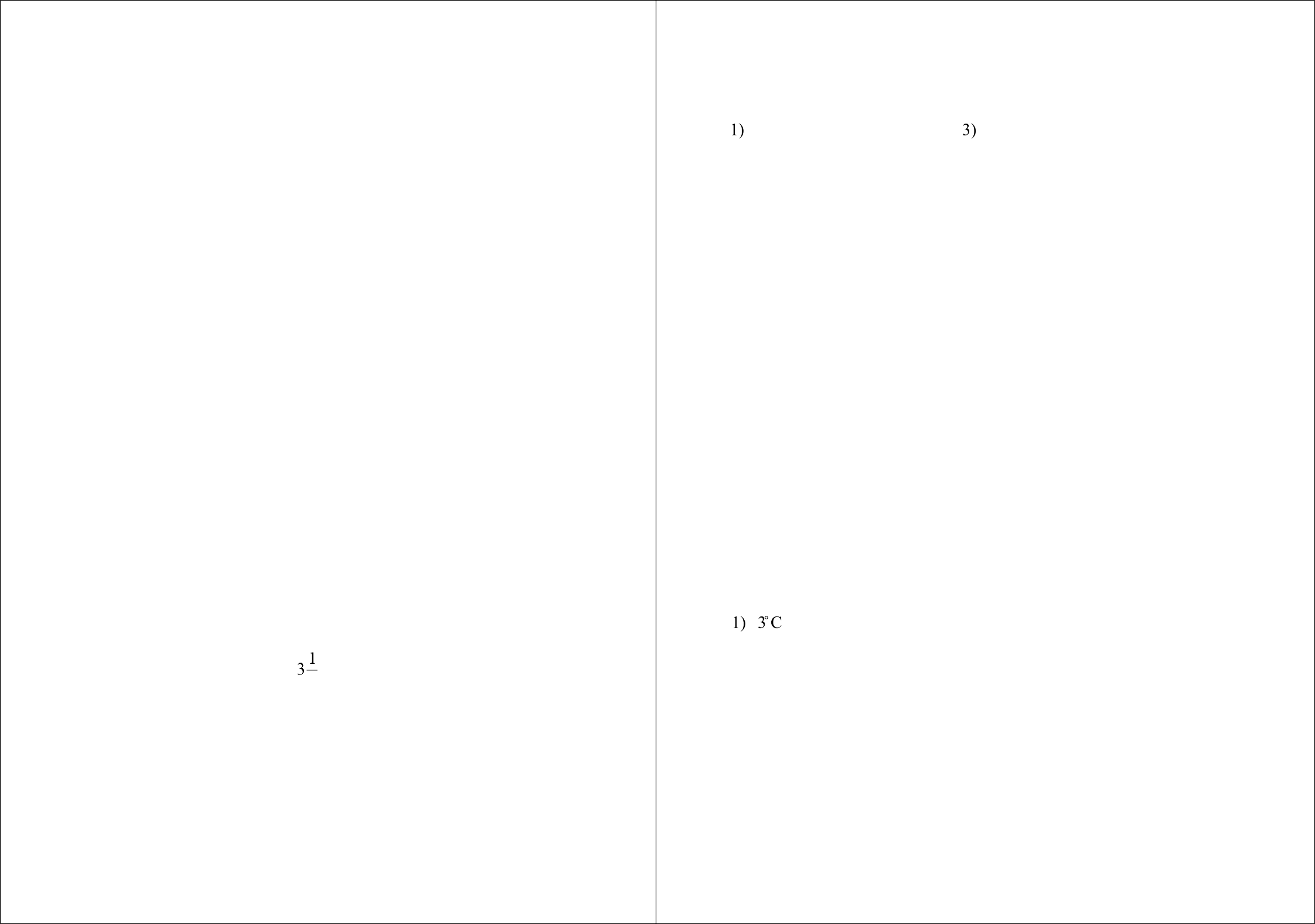 Холодильник летом стоит 30000 рублей. Зимой цена холодильника со- ставляет четыре пятых от его летней цены. Сколько стоит холодильник зимой?Ответ.  	Министерство образования, науки и молодежной политики Краснодарского края ГБОУ ИРО Краснодарского краяля. Они едут с постоянными скоростями без остановок. Найдите скорость Коли, если он прибыл в деревню одновременно с Машей в 13.00?Министерство образования, науки и молодежной политики Краснодарского края ГБОУ ИРО Краснодарского краяМАТЕМАТИКА, 6 класс, VMK N.• 2Вариант N° 4 Октябрь 2017МАТЕМАТИКА, 6 класс, VMK N.• 2Вариант N° 4 Октябрь 2017Краевая диагностическая работа по МАТЕМАТИКЕ YMK № 2Фамилия, имя 	Выразите в метрах высоту столба, равную 4 м 70 см.4—7  м	2)	4  7   м	3)	4     7	м	4)	47класс 6 « 	»,  СОШ	г.(р-на)  	10	1001000100ВАРИАНТ №4ИНСТРУКЦИЯ ПО ВЫПОЛНЕНИЮ РАБОТЫРабота состоит из 8 заданий. На выполнение всей работы отводится 45 минут.1. При выполнении  1 - 7 заданий нужно указывать  только ответы. Приесли к заданию приводятся варианты ответов (четыре ответа, из них верный только  один), то надо обвести  кружком  цифру, соответствую-Известно, что ковер прямоугольной формы имеет длину 4 м и шири- ну 3 м. Найдите его площадь.1)  7 м'	2)	12 м'	3)	14 м'	4)	24 м'Объем куба равен 64 м'.  Найдите длину его ребра.щую верному ответу;если ответы к заданию не приводятся, то полученный ответ надо впи- сать в отведенном для этого месте.1)   16 м2)	8 м3)	4 м4)	2 м2. Если вы ошиблись при выборе ответа, то зачеркните отмеченную цифру и обведите нужную.В случае записи неверного ответа зачеркните его и запишите новый. Задание 8 выполняется  на обратной стороне текста с заданиями с за-писью хода решения. Текст задания можно не переписывать.Желаем ycnexa!В таблице приведены результаты  проведения  диктанта в шестых клас-сах лицея. Найдите, на сколько больше учащихся получили «4», чем «5»?Найдите значение выражения 1728 :16 —-6 13 Ответ.  	1)  92)  103)  114)  12Найдите  значение  выражения     1       2 2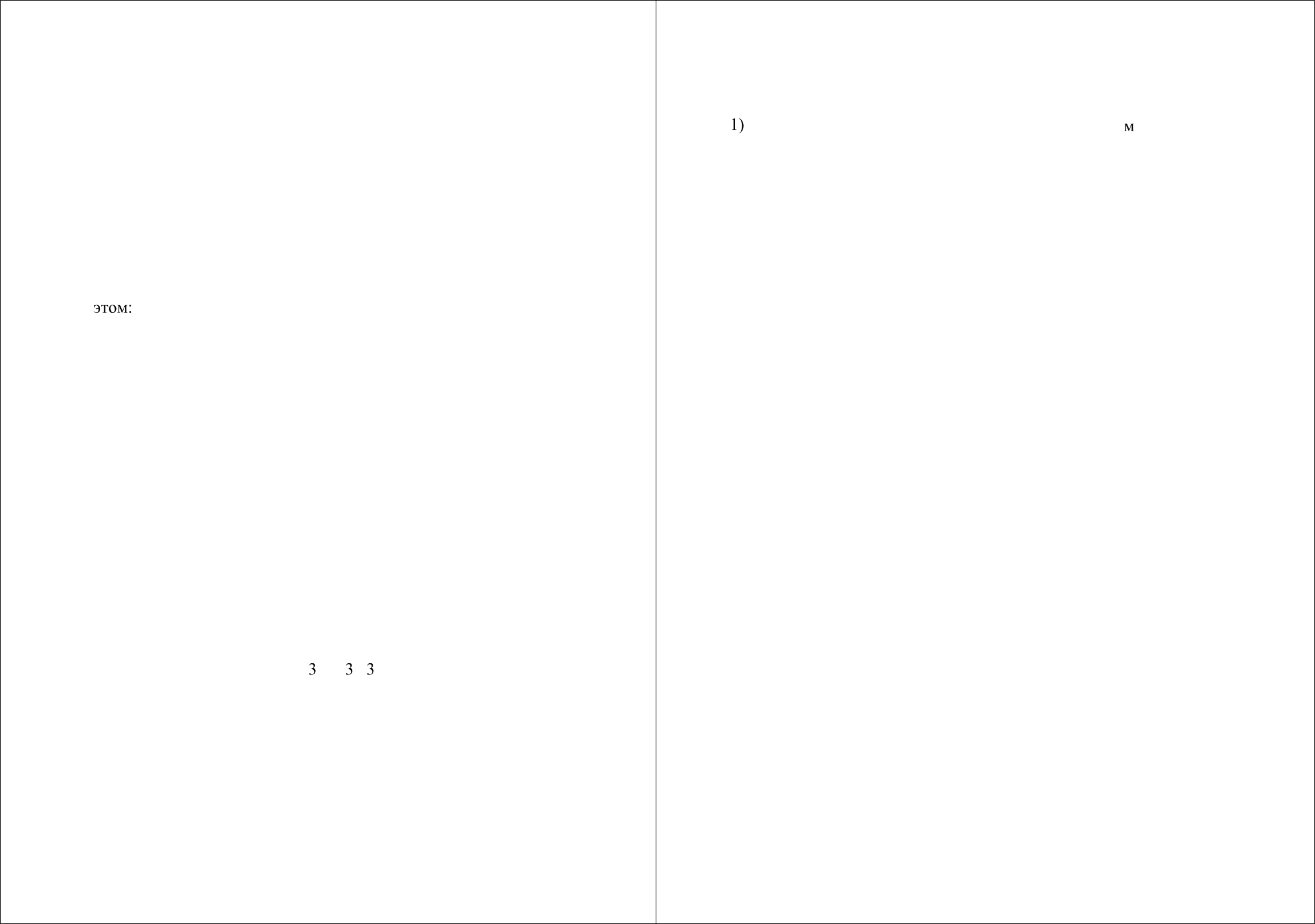 Ответ.  	В ящике хранятся грецкие орехи и фундук. Известно, что грецких ope- хов 5 кг, и они составляют пятую часть от массы всех орехов. Найдите общую массу орехов в ящике.Ответ.  	Министерство образования, науки и молодежной политики Краснодарского края ГБОУ ИРО Краснодарского края8. Из города М в город N, расстояние между которыми 150 км, в 08.00 каждый день выезжает мотоциклист с постоянной,  обычной  скоростью 45 км/ч. Он движется без остановок. Если скорость мотоциклиста  будет на всем пути на 15 км/ч меньше, чем обычно, то в какое время он приедет в город N?Министерство образования, науки и молодежной политики Краснодарского края ГБОУ ИРО Краснодарского краяВид спортаФутболТеннисПлаваниеЧисло мальчиков181414Число девочек1199День неделиПон.Вт.Cp.Чет.Пят.Cy6.Воск.Температура, ’С121118614129